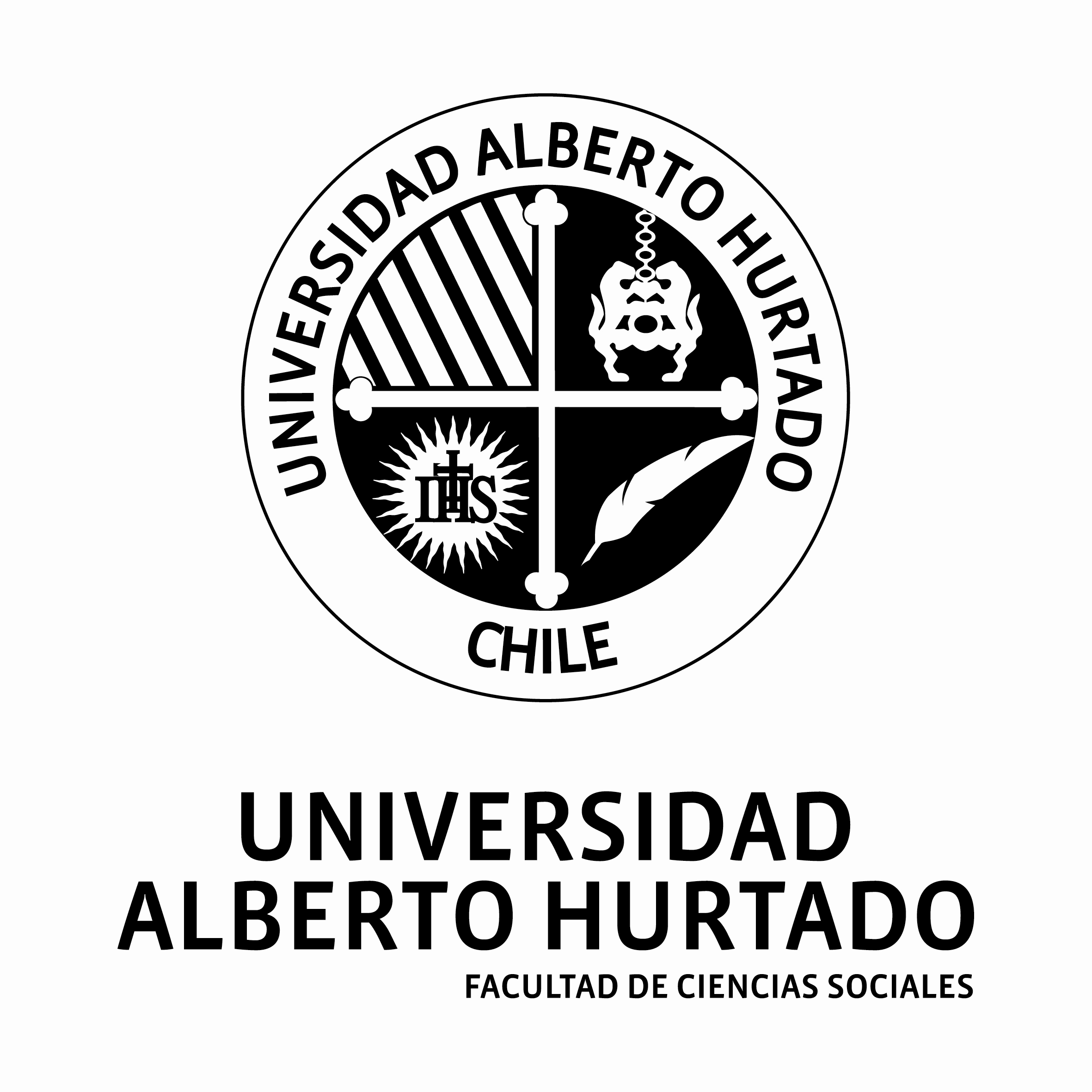 CARRERA DE SOCIOLOGÍAFORMULARIO PRE INSCRIPCIÓN PRÁCTICAS PROFESIONALES Este formulario debe ser remitido a la Coordinación de prácticas profesionales en las fechas fijadas para el semestre, dirección de correo:practicas.sociologia.uah@gmail.com  NOMBRES Y APELLIDOS ALUMNOS/AS* Los datos solicitados son obligatoriosNOMBRE DE LA INSTITUCIÓN EN LA QUE DESEA REALIZAR LA PRÁCTICALa prioridad 1, 2 y 3 expresan un orden decreciente de interés, siendo el lugar colocado en “prioridad 1” aquel que genera mayor interés por parte de los alumnos.En caso de no tener interés en ninguno de los lugares propuestos por la carrera, inscribirlo en “otro” que corresponde a autogestión.Fecha: _____________________RUNNombres ApellidosPromedio AcumuladoPromedio EquipoEmailTeléfonoPrioridad 1Prioridad 2Prioridad 3Otro (Autogestión)